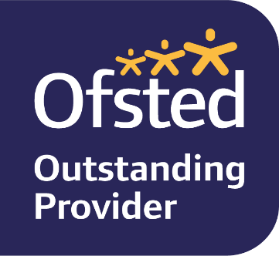 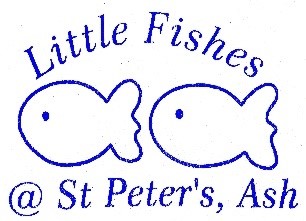 Staff vacancy for a Level 2/3 Pre-school AssistantWe are a term time only church pre-school based in St Peters Centre, Ash with morning sessions running Monday to Friday.  We are looking to recruit a Level 2 or 3 qualified Pre-school Assistant to join our friendly team as a  Co-keyperson for 2 - 3 days per week (with additional days to provide cover for staff training etc). The hours to be worked will be between 8.45am and 2pm depending on the day (we can be flexible for the right candidate)Must have:lots of patience and willingness to learncommitment to equal opportunities and safeguardingcommitment to families with young childrenfriendly, flexible approachunderstanding of the EYFS and child developmentwillingness to embrace messy play, drink endless cups of imaginative tea and read the same story repeatedly. Good to have:first aid certificatedbs registered on the update servicePlease email us for a full job description. Rate of pay depending on age/experience/qualifications. Applicants should request an application form by email sent to:- bigfish@littlefishes.me.uk .   Potential applicants are welcome to call us on 01252 317293 or email us to ask any questions or find out more about us or the role. Closing date for applications -  30th May 2023.   Interviews will be held in the morning at St Peter’s Centre, Ash, week beg 5th June day tbc..   Please note this role is subject to an enhanced DBS check and suitable references being obtained by us prior to employment commencement.